Консультационный центр в дошкольном образовательном учреждении организован с целью помощи родителям (законным представителям)Нормативные документы:Федеральный закон Российской Федерации «Об образовании в Российской Федерации» (от 29.12.2012 № 273-ФЗ)Распоряжение Комитета по образованию Санкт-Петербурга от 28.04.2018 №1384-р «Об организации предоставления методической, психолого-педагогической, диагностической и консультативной помощи родителям (законным представителям), обеспечивающим получение детьми дошкольного образования в форме семейного образования»Нормативные документы ГБДОУ № 62:Положение о консультативном центреПлан деятельности консультационного центраЖурнал учета родителей (законных представителей) ребенка, получающих консультативную помощьЖурнал учета регистрации обращений родителей (законных представителей) ребенка за предоставлением консультативной помощиВ консультационном центре ГБДОУ № 62 предоставляется методическая и диагностическая помощь родителям (законным представителям) детей преимущественно не посещающих дошкольное образовательное учреждение.Консультативный центр работает 1 раз в неделю (вторник) с 14.00 до 16.00. Предварительная запись родителей по телефону к специалистам на консультацию адресуется администрации ГБДОУ № 62. Родители сообщают, какая проблема их волнует, и определяют наиболее удобное для них время посещения консультационного центра. Исходя из заявленной тематики, администрация привлекает к проведению консультации того специалиста, который владеет необходимой информацией в полной мере.Предоставление консультативной помощи родителям (законным представителям) детей может осуществляться:В письменной форме по письменному заявлению;В форме электронного документа;В устной форме по личному обращению в период работы консультационного центра;В устной форме по телефонному обращению в период работы консультационного центра.Консультирование родителей (законных представителей) проводим как отдельно, так и общими усилиями – одним или несколькими специалистами одновременно. Это зависит от запроса родителей, сложности проблемы, с которой они обратились, особенностей развития ребёнка.Основные задачи консультационного центра:оказание консультативной помощи родителям (законным представителям) воспитывающих детей, не посещающих образовательные учреждения по различным вопросам воспитания, обучения и развития детей дошкольного возраста;оказание помощи родителям (законным представителям) воспитывающих детей от 2 месяцев до 8 лет, не посещающих образовательные учреждения, в обеспечении равных стартовых возможностей при поступлении в школу;оказание помощи в смягчении адаптационного периода у будущего воспитанника детского сада.ВНИМАНИЕ!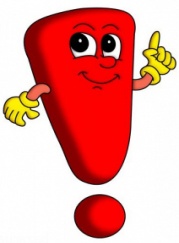 Для получения очной консультации (помощи) специалиста Консультационного центра заявитель (родитель) должен иметь при себе документ, удостоверяющий личность с подтверждением статуса родителя (законного представителя) несовершеннолетнего ребенка (паспорт гражданина РФ).Приходите к нам! Звоните нам!
Мы будем рады Вам помочь!